Export Promotion Bureau, Bangladesh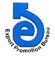   National Export Performance of Goods for July 2023-24 And Service Sector for July-August 2023-24            (Value in  Mn. US$) Data Source: NBR & Bangladesh BankProductsExport Performance forFY   2022-23Export Target forFY 2023-24Strategic Target2023-24(July-Aug.)Export Performance 2023-24(July-Aug.)% Change of export PerformanceOver S. TargetExport Performance the Same Time of the Previous Year% Change of export performance Over the Same Time of the Previous Year12345678Export Performance of Goods55558.7762000.009351.009375.110.268591.829.12Export Performance of Service Sector, Merchanting & Goods Procured in ports 7497.4810000.001384.021083.71-21.701317.23-17.73National Export Performance of Goods and Service Sector63056.2572000.0010735.0210458.82-2.579909.055.55